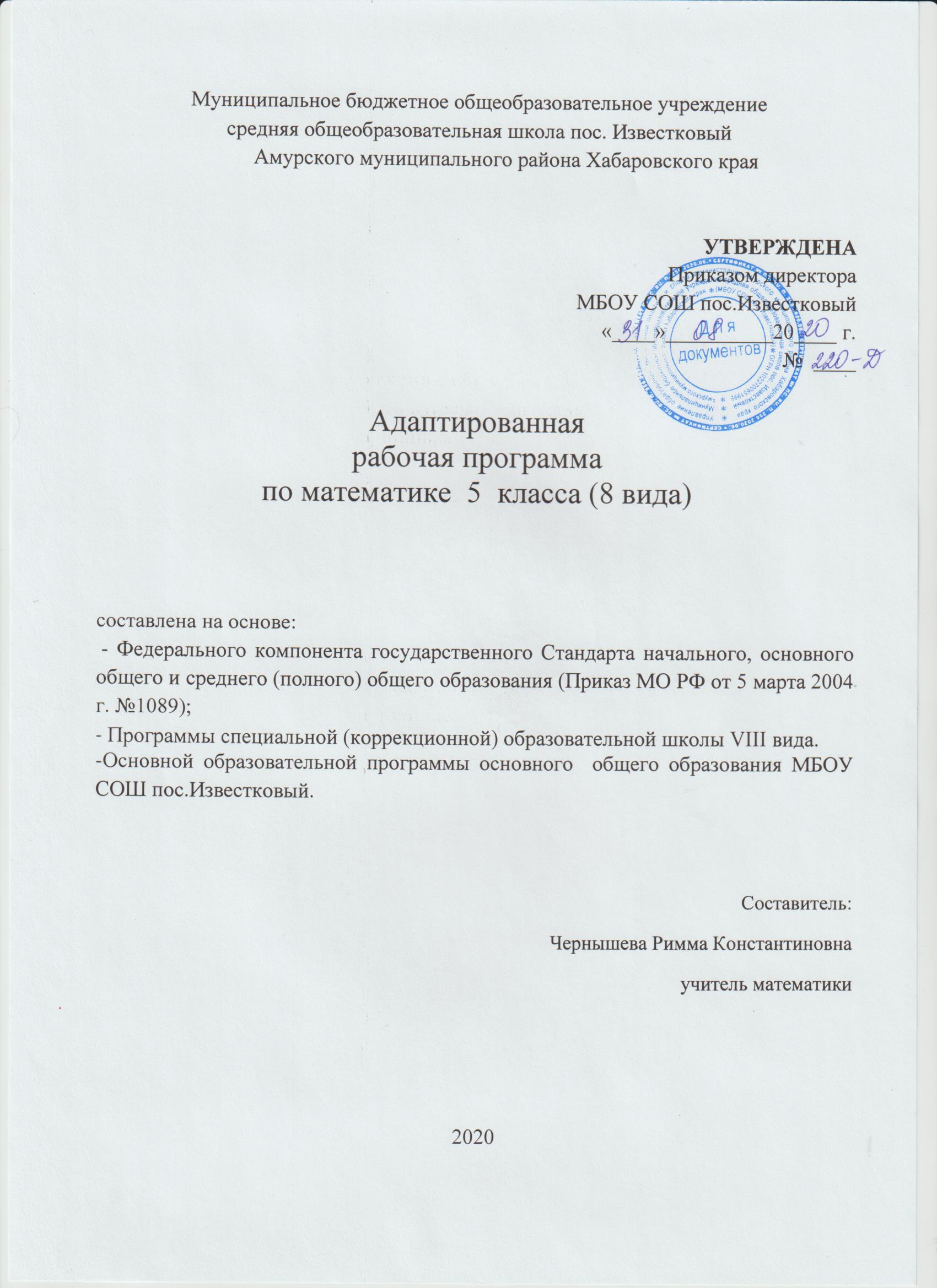 ПОЯСНИТЕЛЬНАЯ ЗАПИСКАРабочая программа по математике составлена на основе Программы специальной (коррекционной) образовательной школы VIII вида.Ориентирована на учебник для 5 классов специальных (коррекционных) образовательных учреждений VIII вида /Математика. 5 класс: учебник для спец. (коррекц.) образоват. учреждений VIII вида под ред. М.Н. Перова, Г.М. Капустина. – 5-е изд. – М.: Просвещение, 2010. – 224с..Соответствует федеральному государственному компоненту стандарта образования и учебному плану школы.Математика в специальной коррекционном классе VIII вида является одним из основных учебных предметов.Учебник «Математика-5», авторы: М.Н.Перова, Г.М.Капустина.Цели.способность к обобщению и конкретизации, создавать условия для коррекции памяти, внимания и других психических функций;формировать у учащихся внутреннюю потребность и уважительное отношение к процессу и результатам труда;обучать учащихся безопасным приемам труда;развивать самостоятельность, способствовать формированию и расширению их познавательных интересов;обеспечить учащимся возможность самопознания, самоутверждения и социализациивоспитывать привычку к чистоте, сознательному выполнению санитарно-гигиенических правил в быту и на производстве;воспитание уважения к народным обычаям и традициям.Требования к уровню подготовки обучающихся (выпускников)Учащиеся должны знать:класс единиц, разряды в классе единиц;десятичный состав чисел в пределах 1000;единицы измерения длины, массы, времени; их соотношения;римские цифры;дроби, их виды;виды треугольников в зависимости от величины углов и длин сторон.Учащиеся должны уметь:выполнять устное сложение и вычитание чисел в пределах 100 (все случаи);читать, записывать под диктовку числа в пределах 1000;считать, присчитывая, отсчитывая различные разрядные единицы в пределах 100;выполнять сравнение чисел (больше - меньше) в пределах 1000;выполнять устное (без перехода через разряд) и письменное сложение и вычитание чисел в пределах 1000 с последующей проверкой;выполнять умножение числа 100, деление на 10, 100 без остатка и с остатком;выполнять преобразования чисел, полученных при измерении стоимости, длины, массы в пределах 1000;умножать и делить на однозначное число;получать, обозначать, сравнивать обыкновенные дроби;решать простые задачи на разностное сравнение чисел, составные задачи в три арифметических действия;уметь строить треугольник по трём заданным сторонам;различать радиус и диаметр.Задачи преподавания математики:дать обучающимся такие доступные количественные, пространственные, временные и геометрические представления, которые помогут им в дальнейшем включиться в трудовую деятельность;использовать процесс обучения математике для повышения уровня общего развития обучающихся с нарушением интеллекта и коррекции недостатков их познавательной деятельности и личностных качеств;развивать речь обучающихся, обогащать её математической терминологией;воспитывать у обучающихся целенаправленность, терпеливость, работоспособность, настойчивость, трудолюбие, самостоятельность, навыки контроля и самоконтроля, развивать точность измерения и глазомер, умение планировать работу и доводить начатое дело до завершения.Основные направления коррекционной работы:Коррекция переключаемости и распределения внимания.Коррекция логического мышления, зрительной и вербальной памяти.Коррекция слухового и зрительного восприятия.Коррекция произвольного внимания.Коррекция мышц мелкой моторики.Развитие самостоятельности, аккуратности.Общая характеристика курсаПрограмма по математике включает разделы: «Сотня», «Тысяча», «Сложение и вычитание в пределах 1000 с переходом через разряд», «Обыкновенные дроби», «Геометрический материал», «Повторение».Устное сложение и вычитание чисел в пределах 100 с переходом через разряд. Нахождение неизвестного компонента сложения и вычитания.Нумерация чисел в пределах 1000. Получение круглых сотен в пределах 1000, сложение и вычитание круглых сотен. Получение трёхзначных чисел из сотен, десятков, единиц, из сотен и десятков, из сотен и единиц. Разложение трехзначных чисел на сотни, десятки, единицы.Разряды: единицы, десятки, сотни. Класс единиц.Счёт до 1000 и от 1000 разрядными единицами и числовыми группами по 2, 20, 200; по 5, 50, 500; по 25, 250 устно и с записью чисел. Изображение трехзначных чисел на калькуляторе.Округление чисел до десятков, сотен, знак = (равняется).Сравнение чисел, в том числе разностное, кратное (легкие случаи).Определение количества разрядных единиц и общего количества сотен, десятков, единиц в числе.Единицы измерения длины, массы: километр, грамм, тонна (1км,1г, 1т), соотношения: 1м=1000мм, 1км=1000м, 1кг=1000г, 1т=1000кг, 1т=10ц. денежные купюры, размен, замена нескольких купюр одной.Единицы измерения времени: год (1год) соотношение: 1год=365, 366 сут. Високосный год.Устное сложение и вычитание чисел, полученных при измерении одной, двумя мерами длины, стоимости (55см+/-19см; 55см+/-45см; 1м-45см; 8м55см+/-3м19см; 8м55см+/-19см; 4м55см+/-3м; 8м+/-19см; 8м+/-4м45см).Римские цифры. Обозначение чисел I –XII.Устное и письменное сложение и вычитание чисел в пределах 1000, их проверка.Умножение числа 100. знак умножения (x). Деление на 10, 100 без остатка и с остатком.Преобразование чисел, полученных при измерении стоимости, длины, массы.Устное умножение и деление круглых десятков, сотен на однозначное число (40x2; 400x2; 420x2; 40:2; 300:3; 480:4; 450:5), полных двузначных и трехзначных чисел без перехода через разряд (24x2; 243x2; 48:4; 488:4 и т.п.).Письменное умножение и деление двузначных и трехзначных чисел на однозначное число с переходом через разряд, их проверка.Нахождение одной, нескольких долей предмета, числа, называние, обозначение.Обыкновенные дроби, числитель, знаменатель дроби. Сравнение долей, сравнение дробей с одинаковыми числами или знаменателями. Количество долей в одной целой. Сравнение обыкновенных дробей с единицей. Виды дробей.Простые арифметические задачи на нахождение части числа, неизвестного слагаемого, уменьшаемого, вычитаемого, на разностное и кратное сравнение. Составление арифметические задачи, решаемые двумя-тремя арифметическими действиями.Периметр (Р). Нахождение периметра многоугольника.Треугольник. Стороны треугольника: основание, боковые стороны. Классификация треугольников по видам углов и длинам сторон. Построение треугольников по трем данным сторонам с помощью циркуля и линейки.Линии в круге: радиус, диаметр, хорда. Образование R и D.Масштаб: 1:2; 1:5; 1:10; 1:100.На изучение геометрического материала отводится один урок в неделюСодержание предмета (курса).Устное сложение и вычитание чисел в пределах 100 с переходом через разряд. Нахождения неизвестного компонента сложения и вычитания.Нумерация чисел в пределах 1000. Получение круглых сотен в пределах 1000, сложение и вычитание круглых сотен.Получение трёхзначных чисел из сотен, десятков, единиц, из сотен и десятков, из сотен и единиц. Разложение трёхзначных чисел на сотни, десятки, единицы.Разряды: единицы, десятки, сотни. Класс единиц.Счёт до 1000 и от 1000 разрядными единицами и числовыми группами по 2, 20, 200; по 5, 50, 500; по 25, 250 устно, письменно, с использованием счетов. Изображение трёхзначных чисел на калькуляторе.Округление чисел до десятков, сотен, знак =.Сравнение чисел в том числе разностное, кратное (лёгкие случаи).Определение количества разрядных единиц и общего количества сотен, десятков, единиц в числе.Единицы измерения длины, массы: километр, грамм, тонна; соотношения. Денежные купюры, размен, замена нескольких купюр одной.Единицы измерения времени года: год (1 год) соотношение: 1 год = 365,366 сут. Високосный год.Устное сложение и вычитание чисел, полученных при измерении одной, двумя мерами длины.Римские цифры. Обозначение чисел I – XII.Устное и письменное сложение и вычитание чисел в пределах 1000, их проверка.Умножение числа 100. Знак умножения. Деление на 10, 100 без остатка и с остатком.Преобразование чисел, полученных при измерении стоимости, длины, массы.Устное умножение и деление круглых десятков, сотен на однозначное число, полных двузначных и трёхзначных чисел без перехода через разряд.Письменное умножение и деление двузначных и трёхзначных чисел на однозначное число с переходом через разряд, их проверка.Нахождение одной, нескольких долей предмета, числа, называние, обозначение.Обыкновенные дроби, числитель, знаменатель дроби. Сравнение долей, сравнение дробей с одинаковыми числителями или знаменателями. Количество долей в одной целой. Сравнение обыкновенных дробей с единицей. Виды дробей.Простые арифметические задачи на нахождение части числа, неизвестного слагаемого, уменьшаемого, вычитаемого, на разностное и кратное сравнение. Составные арифметические задачи, решаемые двумя-тремя арифметическими действиями.Периметр. Нахождение периметра многоугольника.Треугольник. Стороны треугольника: основание, боковые стороны. Классификация треугольников по видам углов и длинам сторон. Построение треугольников по трём данным сторонам с помощью циркуля и линейки.Линии в круге: радиус, диаметр, хорда. Обозначение R и D.Масштаб 1:2; 1:5; 1:10; 1:100.Коррекционная работа.Способствовать запоминанию и воспроизведению изученного материала.Развивать долговременную память и устойчивость внимания аналитико-синтетического мышления.Развивать устойчивое внимание, умение работать по словесной инструкции.Активизация долговременной памяти при работе с геом. материалом.Развивать оперативную память на основе заданий на сложение и вычитание.Формировать приемы мыслительной деятельности: анализ, синтез, обобщение.Развитие внимания, памяти, умения выполнять действия по аналогии, по образцу, по алгоритму.Развитие долговременной памяти; коррекция и развитие мыслительной деятельности.Развивать память, логическое мышление, глазомер.Развитие основных мыслительных операций: - навыков соотносительного анализа.Развитие внимания, памяти, умения выполнять действия по аналогии, по образцу, по алгоритму развитие пространственных представлений, ориентации.Коррекция индивидуальных пробелов в знаниях развитие навыков планирования собственной деятельности.Развивать оперативную память на основе заданий на сложение и вычитаниеКоррекция индивидуальных пробелов в знанияхРазвивать операции последовательного выполнения заданий.развитие навыков планирования собственной деятельностиРазвитие слухового внимания и памятиРазвивать операции сравнения, анализа, последовательного выполнения заданий.развитие навыков планирования собственной деятельностиразвитие пространственных представлений, ориентацииУчебно-методические средства обучения рабочей программыПрограммы для 5-9 классов специальных (коррекционных) учреждений VIII вида: Сб.1. –М.: Гуманист. Изд. Центр ВЛАДОС, под редакцией доктора педагогических наук В.В.Воронковой 2011. – 224 с.. Учебник «Математика» для 5 класса специальных (коррекционных) образовательных учреждений VIII вида под ред. М.Н. Перовой, Г. М. Капустиной,  Москва «Просвещение», 2006.Перова М.Н. Методика преподавания математики в специальной (коррекционной) школе VIII вида: Учеб. для студ. дефект. фак. педвузов. —4-е изд., перераб. —М.: Гуманист. изд. центр ВЛАДОС, 2001. —408 с.: ил. —(коррекционная педагогика).Дополнительная литератураЭк В.В. Обучение математике учащихся младших классов специальных (коррекционных) общеобразовательных учреждений VIII вида.  - М., 2005.Перова М.Н., Эк В.В. Обучение элементам геометрии во вспомогательной школе: Пособие для учителя. —М., 1992.Катаева А. А., Стребелева Е. А. Дидактические игры и упражнения в обучении умственно
отсталых дошкольников: Кн. для учителя.— М.: Просвещение,
1990.— 191 с.Обучение и воспитание детей во вспомогательной школе: Пособие для учителей и студентов дефектолог. ф-тов пед. ин-тов/ Под ред. В. В. Воронковой — М.: Школа-Пресс, 1994. — 416 с.Гончарова Л. В. Предметные недели в школе. - Волгоград. 2003.Узорова О. В., Нефедова Е. А.Контрольные и проверочные работы по математике. – М., 2008..Степурина С.Е. Математика. 5-6 классы: тематический и итоговый контроль, внеклассные занятия. Волгоград: Учитель, 2007.Обучение детей с нарушениями интеллектуального развития: (Олигофренопедагогика): Учеб. пособие для студ. высш. пед. учеб, заведений / Б.П.Пузанов, Н.П.Коняева, Б.Б.Горскин и др.; Под ред. Б.П.Пузанова. - М.: Издательский центр «Академия», 2001. - 272 с.        КАЛЕНДАРНО-ТЕМАТИЧЕСКОЕ ПЛАНИРОВАНИЕ№ п/пЧасыНаименование разделов и темДата по плануДата по фактуДомашнее задание                       Повторение.  Сотня -5ч.                        Повторение.  Сотня -5ч.                        Повторение.  Сотня -5ч.                        Повторение.  Сотня -5ч.                        Повторение.  Сотня -5ч. 11Занимательная математика.1.0921Устная нумерация в пределах сотни.2.0931Письменная нумерация в пределах сотни.4.0941Сравнение целых чисел.5.0951Целые числа, полученные при измерении величин.7.09Арифметические действия с целыми числами в пределах 100 - 10чАрифметические действия с целыми числами в пределах 100 - 10чАрифметические действия с целыми числами в пределах 100 - 10чАрифметические действия с целыми числами в пределах 100 - 10чАрифметические действия с целыми числами в пределах 100 - 10ч61Сложение и вычитание двузначных чисел, без перехода через разряд.8.0971Решение задач на нахождение суммы.9.0981Решение задач на нахождения остатка11.09  91Повторение таблицы умножения и деления12.09101Решение простых арифметических задач на умножение и деление14.09111Решение задач на увеличение и уменьшения числа на несколько единиц15.09121Решение комбинированных примеров.16.09131Сложение и вычитание чисел, полученных при измерение величин.18.09141С.р.: « Арифметические действия с целыми числами в пределах 100».19.09151Работа над ошибками.21.09Нахождение неизвестных компонентов при сложении - 4чНахождение неизвестных компонентов при сложении - 4чНахождение неизвестных компонентов при сложении - 4чНахождение неизвестных компонентов при сложении - 4чНахождение неизвестных компонентов при сложении - 4ч171Нахождения неизвестного слагаемого.22.09181Составление и решение примеров на нахождение неизвестного слагаемого.23.09191Решение задач на нахождение неизвестного слагаемого.25.09201Составление и решение задач по краткой записи.26.09Нахождение неизвестных компонентов при вычитании -9чНахождение неизвестных компонентов при вычитании -9чНахождение неизвестных компонентов при вычитании -9чНахождение неизвестных компонентов при вычитании -9чНахождение неизвестных компонентов при вычитании -9ч211Нахождение неизвестного уменьшаемого.29.09221Составление и решение примеров на нахождение неизвестного уменьшаемого.30.09231Решение задач на нахождение неизвестного уменьшаемого.2.10241Нахождение неизвестного вычитаемого.3.10251Составление и решение примеров на нахождение неизвестного вычитаемого.5.10261Решение задач на нахождение неизвестного вычитаемого.6.10271Нахождение неизвестных компонентов при сложении и вычитании.7.10281Решение комбинированных примеров.9.10291Решение составных арифметических задач.10.1030  1Контрольная работа по теме «Нахождение неизвестного»Геометрический материал - 9чГеометрический материал - 9чГеометрический материал - 9чГеометрический материал - 9чГеометрический материал - 9ч311Линия, отрезок, луч.13.10321Виды ломаных линий.14.10331Построение ломаной линии по заданным длинам отрезков.16.10341Вычисление длины ломаной линии.17.10351Углы (виды и обозначение углов)19.1036 1Прямоугольник (элементы прямоугольника).20.10371Контрольная работа «Линия, отрезок, луч».21.10381Работа над ошибками.23.10391Круг (радиус круга).24.10                                                                  Тысяча.                                                                  Тысяча.                                                                  Тысяча.                                                                  Тысяча.                                                                  Тысяча.401Нумерация чисел в пределах 1000411Получение круглых сотен в пределах 1000. Сложение и вычитание круглых сотен421Разряды: единицы, десятки, сотни431Изображение трёхзначных чисел на калькуляторе и счётах441Разложение трёхзначных чисел на сотни, десятки, единицы451Округление чисел до десятков. Знак ≈461Округление чисел до сотен471Римские цифры.481Контрольная работа по теме «Нумерация чисел в пределах 1000»491Работа над ошибками501Единицы измерения длины511Денежные купюры, размен, замена нескольких купюр одной521Единицы измерения массы: килограмм, тонна, центнер.Сложение и вычитание круглых сотен и десятков-15 часовСложение и вычитание круглых сотен и десятков-15 часовСложение и вычитание круглых сотен и десятков-15 часовСложение и вычитание круглых сотен и десятков-15 часовСложение и вычитание круглых сотен и десятков-15 часов531Сложение круглых десятков, сотен.541Вычитание круглых десятков, сотен.551Решение примеров вида 810-10561Решение примеров вида 200 +80571Решение примеров вида 220-10581Решение примеров вида 250+40591Решение примеров вида500+3.561Решение примеров вида200+87, 135-35.571Решение примеров вида 340+2, 233-3.581Решение примеров вида 937+50, 576-20.591С.р.: "Сложение и вычитание без перехода через разряд".601Работа над ошибками.611Решение задач на нахождение суммы и остатка.621Решение примеров вида 937+50, 576-20.631Закрепление изученного материалаРазностное и кратное сравнение чисел - 6чРазностное и кратное сравнение чисел - 6чРазностное и кратное сравнение чисел - 6чРазностное и кратное сравнение чисел - 6чРазностное и кратное сравнение чисел - 6ч641Разностное сравнение чисел651Решение простых арифметических задач на разностное сравнение чисел.661Кратное сравнение чисел.671Решение задач на разностное и кратное сравнение чисел.681Закрепление изученного материала.Геометрический материал 6ч.Геометрический материал 6ч.Геометрический материал 6ч.Геометрический материал 6ч.Геометрический материал 6ч.691Периметр многоугольника.701Треугольники. Название сторон.711Различие треугольников по видам углов.721Различие треугольников по длине сторон.731Контрольная работа:" Треугольник".Обыкновенные дроби Обыкновенные дроби Обыкновенные дроби Обыкновенные дроби Обыкновенные дроби 741Нахождение одной доли предмета числа.751Нахождение нескольких доли предмета числа.761Образование дробей.771Числитель и знаменатель дробей.781Сравнение дробей с одинаковыми знаменателями.791Сравнение дробей с одинаковыми числителями.801Правильные дроби.811Неправильные дроби.821С.р:"Обыкновенные дроби".831Работа над ошибками.841Умножение 10, умножение на 10.851Умножение 100, умножение на 100.861Деление на 10 круглых десятков и сотен.871Деление на 10 с остатком.881Деление на 100 круглых сотен.891Деление на 100 с остатком.901Замена крупных мер мелкими.911Замена мелких мер крупными мерами921Замена мелких мер крупными.931Меры времени год.941Умножение круглых десятков на однозначное число.951Деление круглых десятков на однозначное число.961Умножение и деление круглых сотен на однозначное число.971Решение задач на умножение и деление круглых десятков и сотен на однозначное число.981Решение задач на разностное и краткое сравнение.991Умножение двузначных чисел на однозначное число без перехода через разряд.1001Деление двузначных чисел на однозначное число без перехода через разряд.1051Деление двузначных чисел на однозначное число без перехода через разряд.1061Решение составных арифметических задач.1071Контрольная работа: умножение и деление двузначных чисел на однозначное число.1081Работа над ошибками.1091Решение комбинированных примеров.1101Решение задач на нахождение части от числа.1111Решение примеров типа: 120x3.1121Решение примеров вида 280:2.1131Решение комбинированных примеров.1141Составление и решение задач по краткой записи.1151С.р. «Решение задач на увеличение и уменьшение числа в несколько раз».Геометрический материал -11чГеометрический материал -11чГеометрический материал -11чГеометрический материал -11чГеометрический материал -11ч1161Различие треугольников по длинам сторон.1171Разносторонний треугольник (построение)1181Равнобедренный треугольник (построение).1191Равносторонний треугольник (построение).1201Равносторонний треугольник (построение).1211Масштаб М 1:2, М 1:5.1221Масштаб М 1:10, М 1:100.1231Контрольная работа: «Построение треугольников».1241Работа над ошибками.1251Круг, окружность. Линии в круге1261Повторение изученного материалаПроверка умножение и деления -9ч.Проверка умножение и деления -9ч.Проверка умножение и деления -9ч.Проверка умножение и деления -9ч.Проверка умножение и деления -9ч.1271Решение примеров вида 20x9, 180:31281Проверка умножения умножением и делением.1291Проверка деления умножением и делением.1301Контрольная работа: Умножение и деление трехзначных чисел на однозначное число.1311Работа над ошибками.1321Умножение двузначных чисел на однозначное с переходом через разряд.1331Решение комбинированных примеров с элементами1341Умножение трехзначных чисел на однозначное с переходом через разряд.1351С.р. «Решение комбинированных примеров с элементами умножения трехзначных чисел на однозначное».Деление двузначных чисел на однозначное с переходом через разряд - 11чДеление двузначных чисел на однозначное с переходом через разряд - 11чДеление двузначных чисел на однозначное с переходом через разряд - 11чДеление двузначных чисел на однозначное с переходом через разряд - 11чДеление двузначных чисел на однозначное с переходом через разряд - 11чДеление двузначных чисел на однозначное с переходом через разряд - 11ч1361Решение задач на увеличение числа в несколько раз.1371Деление двузначных чисел на однозначное с переходом через разряд.1381Решение комбинированных примеров с элементами деления.1391Решение примеров вида 632:41401Решение примеров вида 680:41411Решение примеров вида 525:5, 306:31421Решение примеров вида 525:5, 306:3.1431Решение задач на нахождение части от числа.1441Решение задач на увеличение или уменьшение числа в несколько раз.1451Решение задач на кратное и разностное сравнение.1461С.р. «Деление двузначных чисел на однозначное с переходом через разряд»Все действия в пределах 1000. Повторение-12 часовВсе действия в пределах 1000. Повторение-12 часовВсе действия в пределах 1000. Повторение-12 часовВсе действия в пределах 1000. Повторение-12 часовВсе действия в пределах 1000. Повторение-12 часов1471Классы и разряды.1481Решение задач на сумму. Решение задач на разность.1491Решение составных арифметических задач.1501Сложение и вычитание чисел, полученных при измерении одной, двумя мерами.1511Нахождение неизвестных компонентов при сложении и вычитание.1521Умножение трехзначных чисел на однозначное.1531Деление трехзначных чисел на однозначное.1541Решение комбинированных примеров.1551Сложение и вычитание чисел, полученных при измерении одной, двумя мерами.1561Подготовка к с.р. «Все действия в пределах 1000»1571С.р. «Все действия в пределах 1000»1581Работа над ошибками.Геометрический материал. Закрепление изученного-12ч.Геометрический материал. Закрепление изученного-12ч.Геометрический материал. Закрепление изученного-12ч.Геометрический материал. Закрепление изученного-12ч.Геометрический материал. Закрепление изученного-12ч.1591Построение треугольников1601Многоугольники1611Круг, окружность1621Линии в круге1631Масштаб1641Прямоугольник, построение по заданным параметрам.1651Квадрат1661Куб, брус, шар.1671С.р. «Геометрические фигуры»1681Закрепление изученного материала.1691 Годовая контрольная работа.1701Работа над ошибками.                      Итого: 170часов.                      Итого: 170часов.                      Итого: 170часов.                      Итого: 170часов.                      Итого: 170часов.